ΣΥΛΛΟΓΟΣ ΕΚΠΑΙΔΕΥΤΙΚΩΝ Π. Ε.                    Μαρούσι  22 – 2 – 2021                                                                                                                    ΑΜΑΡΟΥΣΙΟΥ                                                   Αρ. Πρ.: 427Ταχ. Δ/νση: Μαραθωνοδρόμου 54                                             Τ. Κ. 15124 Μαρούσι                                                            Τηλ.: 2108020788 Fax:2108020788                                                       Πληροφ.: Φ. Καββαδία 6932628101                                                                                    Email:syll2grafeio@gmail.com                                           Δικτυακός τόπος: http//: www.syllogosekpaideutikonpeamarousiou.grΠρος: ΤΑ ΜΕΛΗ ΤΟΥ ΣΥΛΛΟΓΟΥ ΜΑΣΚοινοποίηση: Δ.Ο.Ε., Συλλόγους Εκπ/κών Π.Ε. της χώραςΟΛΟΙ ΚΑΙ ΟΛΕΣ ΓΙΑ ΤΗΝ ΕΠΙΤΥΧΙΑ ΤΗΣ ΑΠΕΡΓΙΑΣ – ΑΠΟΧΗΣ ΑΠΟ ΤΗΝ ΑΞΙΟΛΟΓΗΣΗTop 10 Places To Visit In GreeceCopy video urlPlay / PauseMute / UnmuteReport a problemLanguageMox PlayeradvertisementΤο Δ.Σ. του Συλλόγου Εκπ/κών Π. Ε. Αμαρουσίου  χαιρετίζει τους συναδέλφους των Δημοτικών Σχολείων και των Νηπιαγωγείων της περιοχής ευθύνης του συλλόγου μας, που παρά τις δυσμενείς συνθήκες ( αναγκαστική αναστολή λειτουργίας των σχολείων λόγω κορονοϊού, χιονοπτώσεις ) ανταποκρίθηκαν στο κάλεσμα του, προσέρχονται στα σχολεία τους και υπογράφουν μαζικά τη δήλωση της ΔΟΕ για απεργία - αποχή από την αξιολόγηση.Πληροφορούμαστε ότι αυτή τη βδομάδα ορισμένοι/-νες Διευθυντές, Διευθύντριες Δημοτικών και Προϊστάμενες Νηπιαγωγείων, έχουν προγραμματίσει τηλεδιασκέψεις ενημέρωσης με τους συλλόγους διδασκόντων με θέμα την αξιολόγηση. ΤΟΝΙΖΟΥΜΕ ΟΤΙ:Α. Χωρίς να έχει προηγηθεί η ενημέρωση και η υπογραφή της δήλωσης απεργίας - αποχής της ΔΟΕ από τους συναδέλφους, η οποιαδήποτε πρόσκληση σε συνεδρίαση με θέμα την εφαρμογή της υπουργικής απόφασης που αφορά την αξιολόγηση, με όποιες δικαιολογίες κι αν αυτή παρουσιάζεται, στρέφεται εναντίον των ομόφωνων αποφάσεων του κλάδου.Β. Οι Δ/ντες/ - ντριες και οι Προϊ/νες, ως μέλη του συλλόγου οι περισσότεροι/-ρες, έχουν σημαντικό ρόλο στην εφαρμογή της απόφασης της ΔΟΕ και του συλλόγου. Καλούμε όσους και όσες έχουν προγραμματίσει τηλεδιασκέψεις με τους συναδέλφους των σχολείων τους να στείλουν στο Δ.Σ. την πρόσκληση και τον σύνδεσμο για να επικοινωνήσουμε με τους συναδέλφους, να απαντήσουμε στις απορίες τους, να ενημερώσουμε την τεράστια σημασία που έχει για τον κλάδο η κάθε υπογραφή για την επιτυχία της απεργίας - αποχής. Το Δ.Σ. δημοσιεύει όσα στοιχεία έχει μέχρι τώρα συλλέξει για τα σχολεία και νηπιαγωγεία του συλλόγου μας που πλειοψηφικά ή ομόφωνα συντάχθηκαν με την απεργία – αποχή: 1ο Δημ. Σχ. Αμαρουσίου, 9o Σχ. Αμαρουσίου, 1ο Δημ. Σχ. Νέας Ερυθραίας, 3ο Δημοτικό σχολείο Ερυθραίας,  2ο Δημ. Σχ. Κηφισιάς, 7ο Δημ. Σχ. Κηφισιάς, 1ο Δημ. Σχ. Πεύκης,  2o Δημ. Σχ. Πεύκης, επίσης σε τηλεφωνική μας επαφή με τα νηπιαγωγεία του συλλόγου μας η συντριπτική πλειοψηφία έχει αποφασίσει ή προσανατολίζεται στη απόρριψη της αξιολόγησης και στην υιοθέτηση της Απεργίας Αποχής.Γ. Για όσες/όσους συναδέλφους δεν κατάφεραν να μπουν στις εφτά προηγούμενες τηλεδιασκέψεις ενημέρωσης που διοργάνωσε το Δ.Σ. για τα βήματα εφαρμογής της απόφασης του Συλλόγου και της ΔΟΕ και δεχόμαστε τηλεφωνήματα γιατί υπάρχουν αρκετές απορίες, το Δ.Σ. εκτός από τις επισκέψεις στα σχολεία, θα συνεχίσει την ενημέρωση με κάθε δυνατό τρόπο και για το λόγο αυτό μπορείτε να απευθύνεστε στα μέλη του Δ. Σ. των οποίων τα τηλέφωνα επικοινωνίας παραθέτουμε* μαζί με τα Δημοτικά Σχολεία και Νηπιαγωγεία που ενημερώνει το καθένα μέλος: ΕΝΩΜΕΝΟΙ ΘΑ ΤΑ ΚΑΤΑΦΕΡΟΥΜΕ – ΟΛΟΙ - ΟΛΕΣ ΣΤΗΝ ΑΠΕΡΓΙΑ – ΑΠΟΧΗ*Με βάση απόφαση του Δ. Σ. του συλλόγου  τα μέλη του  ενημερώνουν τα σχολεία και νηπιαγωγεία της περιοχής ευθύνης του ως εξής: Καββαδία Φωτεινή: (τηλ. οικίας 2108068683, τηλ. σχολείου: 2108020788, κιν. τηλ. : 6932628101) :Δημοτικά Σχολεία: 1ο , 3ο, 11ο, 13ο , 18ο  Δημ. Σχ. Αμαρουσίου, 1ο , 2ο Δημ. Σχ. Πεύκης, Ειδικό Δημοτικό Σχολείο Κωφών – Βαρήκοων Πεύκης. Νηπιαγωγεία : 2ο, 3ο , 6ο , 7ο, 12ο Νηπ. Αμαρουσίου, 1ο, 2ο,3ο, 4ο  Νηπ. Πεύκης, Ειδικό Νηπιαγωγείο Κωφών – Βαρήκοων Πεύκης, Παράρτημα 1ου Νηπ. Πεύκης. Βουρδούμπας Νικόλαος: ( τηλ. σχολείου:201 8071434, κιν. τηλ. : 6972354696): Δημοτικά Σχολεία :  2ο, 3ο Δημ. Σχ. Νέας Ερυθραίας, 1ο , 2ο Δημ. Σχ. Κηφισιάς, 6ο Δημ. Σχ. ΑμαρουσίουΝηπιαγωγεία : 2ο Νηπ. Νέας Ερυθραίας, 1ο , 5ο Νηπ. Κηφισιάς, 19ο Νηπ. Αμαρουσίου.Λελεδάκη Ρούλα: (τηλ. σχολείου: 2108071526, κιν. τηλ.: 6944531901):  Δημοτικά Σχολεία: 3ο, 4ο, 6ο, 7ο ,8ο Δημ. Σχ. Κηφισιάς Νηπιαγωγεία : 2ο, 3ο, 4ο, 6ο ,7ο, 9ο  Νηπ. Κηφισιάς Κοκκινομηλιώτης Γιώργος: (τηλ. οικίας 210 6105426, τηλ. σχολείου 210 8052552  κιν. τηλ.: 6974893573): Δημοτικά Σχολεία : 5ο, 7ο, 8ο, 9ο, 16ο Δημ. Σχ. Αμαρουσίου Νηπιαγωγεία : 1ο, 5ο, 9ο, 10ο, 11ο,  13ο  Νηπ. ΑμαρουσίουΣαρδέλης Γιάννης:(τηλ. οικίας 2108062949, τηλ. σχολείου 2108078331,  κιν. τηλ.:  6949665631): Δημοτικά Σχολεία : 1ο Δημ. Σχ. Νέας Ερυθραίας, Δημ. Σχ. Εκάλης, 3ο, 4ο Δημ. Σχ. Πεύκης,   Νηπιαγωγεία: 1ο Νηπ. Νέας Ερυθραίας, Νηπιαγωγείο Εκάλης,  5ο Νηπ.  Πεύκης. Σαπουνάς Γιώργος:( τηλ. σχολείου :210 8048669, κιν. τηλ. : 6977460590) Δημοτικά Σχολεία : 1ο ,2ο, 3ο , 4ο Δημ. Σχ. Μελισσίων, Ειδικό Δημ. Σχ. Αμαρουσίου (Σικιαρίδειο)Νηπιαγωγεία: 1ο ,2ο, 3ο , 4ο, 5ο ,6ο Νηπ. . Μελισσίων, Ειδικό Νηπιαγωγείο Αμαρουσίου (Σικιαρίδειο)Συνοδινού Σοφία: (τηλ. σχολείου 210 8018256 – 6945901389) Δημοτικά Σχολεία :  5ο Δημ. Σχολ. Κηφισιάς, 4ο , 10ο , 15ο Δημ. Σχ. ΑμαρουσίουΝηπιαγωγεία:  8ο Νηπ. Κηφισιάς,  4ο , 8ο, 16ο Νηπ. Αμαρουσίου. 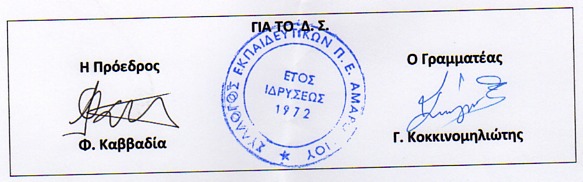 